Tempová znaménka1. K italským výrazům vyber odpovídající české výrazy:volně (krokem), co nejrychleji, mírně, velmi rychle, těžce, živě, široce, rychle (vesele), pomalu, majestátněgrave -largo - adagio -andante -maestoso - moderato - allegro - vivo - presto - prestissimo – 2. Poznej, jaké změny tempa jsou schované v přesmyčkách.  Správné výrazy doplň do křížovky a napiš k ní legendu:1. TARDODANRI – 2. ACRANCELEDO –3. NOME –4. PÚI –5. UN COPO –3. Najdi a pojmenuj tempová a dynamická znaménka v notovém zápisu:Tempová znaménka - ŘEŠENÍ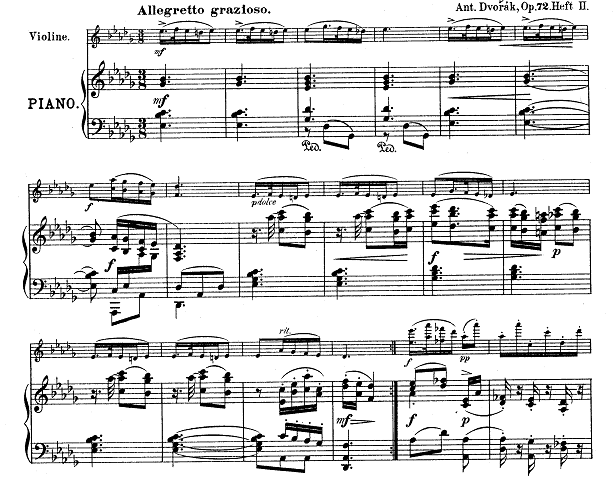 1. K italským výrazům vyber odpovídající české výrazy:volně (krokem), co nejrychleji, mírně, velmi rychle, těžce, živě, široce, rychle (vesele), pomalu, majestátněgrave - těžcelargo - široceadagio - pomaluandante - volně (krokem)maestoso - majestátněmoderato - mírněallegro - rychle (vesele)vivo - živěpresto - velmi rychleprestissimo - co nejrychleji2. Poznej, jaké změny tempa jsou schované v přesmyčkách.  Správné výrazy doplň do křížovky a napiš k ní legendu:1. TARDODANRI – ZPOMALOVAT2. ACRANCELEDO – ZRYCHLOVAT3. NOME – MÉNĚ4. PÚI – VÍCE5. UN COPO – TROCHU, PONĚKUD3. Najdi a pojmenuj tempová a dynamická znaménka v notovém zápisu:Zdroje:Literatura:ZENKL, Luděk. ABC hudební nauky. 6. vyd. Praha: Editio Supraphon, 1991, 197 s. ABC (Editio Supraphon). ISBN 80-705-8284-7.Notový materiál:Dvořák, Antonín. Slavonic Dances, Op.72. For Violin and Piano (Barth). Selections. Arrangements and Transcriptions. Piano versionP ...Dvořák, Antonín. Slovanské tance, Op.72. Pro housle a klavír (Barth). Výběry. Ujednání a Přepisy. Plán 4 versionPiano handsOrchest ...[online]. [cit. 20. 9. 2013]. Dostupné z: http://cs.scorser.com/S/Partitury/Dvo%C5%99%C3%A1k/-1/1.htmlNázevTempová znaménkaPředmět, ročníkHudební výchova, sextaTematická oblastHudební naukaAnotacePracovní list sloužící k opakování učiva, obsahuje i řešení. Slouží žákům jako zpětná vazba a zároveň jako poznámky ke studiu.Klíčová slovatempo, allegro, andante, vivo, rychle, ritardando, zrychlovatAutorMgr. Alena TicháDatum23. 9. 2013ŠkolaGymnázium Jana Opletala, Litovel, Opletalova 189ProjektEU peníze středním školám, reg. č.: CZ.1.07/1.5.00/34.02211.T2.E3.M4.P5.O1.RITARDANDO2.ACCELERANDO3.MENO4.PIÚ5.UNPOCO